P E N G U M U M A N Nomor : Un.03/KS.01.7/2225/2016Tanggal : 23 September 2016 Tentang:PENGUMUMAN PEMENANGPELELANGAN UMUM PENGADAAN SERVER PADA PTIPD UIN MAULANA MALIK IBRAHIM MALANG TAHUN 2016	Berdasarkan Berita Acara Evaluasi Penawaran (BAEP) tanggal 23 September 2016 nomor: Un.03/KS.01.7/3642/2016 dan Berita Acara Hasil Pelelangan (BAHP) tanggal 23 September 2016 nomor Un.03/KS.01.7/3643/2016, maka diberitahukan bahwa untuk memenuhi kebutuhan Server pada PTIPD di UIN Maulana Malik Ibrahim Malang maka Pokja ULP Panitia Pengadaan Server pada PTIPD tahun 2016, setelah melakukan berbagai tahapan pemilihan penyedia dalam Pelelangan Umum tersebut, memberitahukan bahwa :Pekerjaan	: Belanja Pengadaan Server pada PTIPD tahun 2016 UIN Maulana Malik Ibrahim Malang.Sumber Dana	: DIPA Badan Layanan Umum Petikan UIN Maulana Malik Ibrahim Malang Tahun Anggaran 2016HPS	: Rp. 3.128.700.000,00Penyedia	: CV. Putra Erlangga Alamat	: Jl. Erlangga 4 No. 4, RT. 019 RW. 006, Celep – Sidoarjo, Jawa TimurNPWP 	: 76.634.574.8-617.000Tanggal Penawaran	: 16 September 2016 Harga Penawaran	: Rp. 1.965.535.000,00 (Satu Milyar Sembilan Ratus Enam Puluh Lima Juta Lima Ratus Tiga Puluh Lima Ribu Rupiah), sudah termasuk pajak.Pelaksanaan Pekerjaan	: 90 (sembilan puluh) hari kalender sejak diterbitkannya SP (Surat Pesanan)Demikian, atas perhatiannya diucapkan terima kasih.Ketua Panitia,Achmad Diny Hidayatullah, M.Pd.NIP 19850329 200901 1 005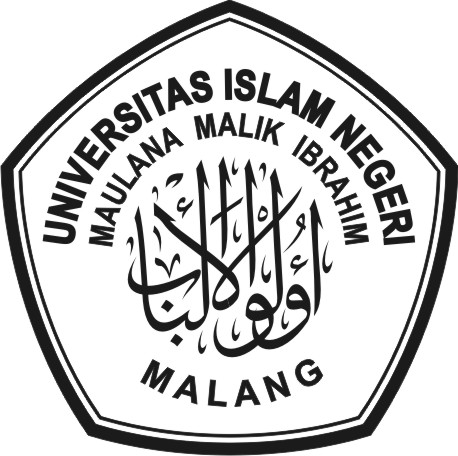 KEMENTERIAN AGAMAUNIVERSITAS ISLAM NEGERI MAULANA MALIK IBRAHIM MALANGJl. Gajayana No. 50 Telp. (0341) 551354, Fax. 572533 Malang Website: www.uin-malang.ac.id email: info@uin-malang.ac.id